Minneapolis Public Safety Transformation FundCall for Ideas - September 2021Application Preview WorksheetThis document is intended to help prospective grant applicants prepare a Call for Ideas from the Minneapolis Public Safety Transformation Fund. It offers a preview of what you will see in our online application portal.GETTING STARTEDBelow is the status of your Call for Ideas (CFI) proposal for the Minneapolis Public Safety Transformation Fund. You may click any link to continue, but all sections must be completed before you can submit your application.While our application autosaves your work every 3 minutes, please ensure that you click "Save & Go Next" or "Save & Return to Details" to save a page as complete. When every section displays a green checkmark and all required documents are uploaded (see table below), you will be able to Sign & Submit your CFI. Please click on any of the sections to begin or resume your CFI. You will receive a confirmation email after you have confirmed the information, signed, and submitted your CFI.Section 1: Organization Information
Section 2: Proposal Contact Information 
Section 3: Proposal InformationSection 1: Organization InformationThis section will populate with the information we have on file. Please review and update it as necessary.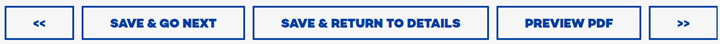 Section 2: Proposal Contact InformationThis section will populate with the information we have on file. Please review and update it as necessary.Section 3: Proposal InformationThis set of questions asks you to describe your proposed work, including the amount you are requesting. Confirmation and Signature[] By checking this box, the applicant confirms that the Executive Director or CEO, not the Development Director, has approved submission of this CFI and certifies that all the information is true and accurate. If your CFI is accepted, we will invite you to submit a full application.Please type the name and title of the person who has authorized submission of this application to The Minneapolis Foundation. Typing the name and title here is an electronic signature.Title of the ProposalThe title should reflect your specific request.Open text, 77 charactersLegal name of organizationAuto populatedEmployer Identification NumberAuto populatedOrganization addressAuto populatedOrganization websiteAuto populatedOrganization phone numberAuto populatedIs the above accurate?YesNo -> Update informationHead of organization nameAuto populatedHead of organization titleAuto populatedHead of organization emailAuto populatedHead of organization phoneAuto populatedType of organization501(c)(3)501(c)(4)Government entity or religious institution (such as a public or religious school)Other (including those using a fiscal agent)For applicants who responded “Other (including those using a fiscal agent)”Are you using a fiscal agent? If so, please include their contact information and be prepared to provide a fiscal agent letter upon application.YesNo -> Skip to Contact informationLegal name of Fiscal AgentOpen textFiscal agent Employer Identification NumberNumericFiscal agent contact nameOpen textFiscal agent contact emailOpen textName of contact person for this applicationAuto populatedContact person titleAuto populatedContact person emailAuto populatedContact person phoneAuto populatedIs the above accurate?YesNo -> Update information1Title of applicationAuto populate, with option to edit if needed2Mission of organizationOpen text, 250 characters3Dollar amount requestedNumeric4Grant period start dateDate5Grant period end dateDate6Will you be sharing your proposal narrative via video or text?Choose one:I choose to record my responses to the proposal questions and provide a link to the video à 7 onlyI would like to submit answers about the proposal by responding to the questions with this online form à 8, 97Please use this space to copy and paste the link to your video.Open text, 5000 characters8Please describe your idea for creating a safer community. No matter how big or small, we want to know how you envision a safe and thriving community. Ideas can be new initiatives or proven strategies that are ready to scale.Open text; 2,500 characters 9Please provide any additional information around who is behind this idea and what you would need to implement your idea.Open text; 2,500 charactersNameType nameMAQ_Authorization_NameTitleType TitleMAQ_Authorization_Title